Муниципальное автономное дошкольное образовательное        учреждение г.Хабаровск «Детский сад №13»СОГЛАСОВАНО :                                                УТВЕРЖДАЮ:                                                                               Заведующий МАДОУ№13Педагогический совет№1                                     ___________С.В.Гашичева.  от 31.08.2020г                               РАБОЧАЯ   ПРОГРАММА                   Общая физическая подготовка                                         «КРЕПЫШ»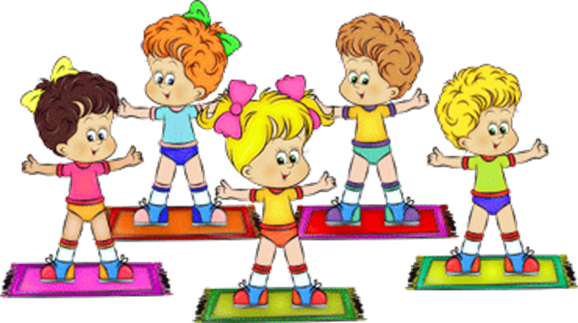                                                                РАЗРАБОТАНО:                                                     Инструктором по физической культуре                                                           Банникова Елена Викторовна                                 Хабаровск-2020г               РАБОЧАЯ ПРОГРАММА ДЛЯ ДЕТЕЙ 4-7ЛЕТ                              Кружок ОФП «Крепыш»Пояснительная записка Здоровье детей – будущее страны!	В период дошкольного детства у ребенка закладываются основы здоровья, всесторонней двигательной подготовленности и гармонического физического развития. Поэтому проблему здоровья следует рассматривать в широком социальном аспекте.Основная направленность программы «Крепыш» - сохранение и укрепление здоровья детей.	Исследования, проведенные НИИ гигиены и охраны здоровья детей, научным центром здоровья детей, академией медицинских наук, показывают, что состояние здоровья детей России за последнее время резко ухудшилось, а число здоровых дошкольников составляет всего около 10%. Поэтому сохранение и укрепление здоровья дошкольников – одна из актуальнейших проблем нашего времени.На состояние здоровья наших детей оказывает существенное влияние неблагоприятные социальные факторы, экологические, климатические условия, а именно:•наследственность;•неблагоприятная экологическая обстановка;•электронно-лучевое и «метало -звук», облучение детей (компьютерные игры, длительное пребывание перед телевизором, постоянно звучащая громкая музыка) ;•образ жизни (который оказывает наибольшее влияние на состояние здоровья) .Отклонения в опорно - двигательном аппарате, являющиеся первопричиной многих болезней, которые не поддаются медикаментозному лечению оказывают не менее серьезное влияние на здоровье и развитие ребенка.	Наблюдая за детьми на физкультурных занятиях, в свободной деятельности, мы обратили внимание на то, что у некоторых детей неправильная осанка, быстро наступает усталость стоп, дети часто и долго болеют, что является развитием сколиоза и плоскостопия, нарушению функций организма. Это подтверждается врачебными диагнозами, которые фиксируются в медицинских картах детей.На такие мелочи родители не всегда обращают внимание, им кажется, что ребенок еще слишком мал, чтобы у него была красивая осанка и правильная стопа, крепкое здоровье. Именно сейчас, когда ребенок активно растет, а нога и позвоночник испытывают нагрузки, начинается их нарушение. Сколиоз и плоскостопие у детей обнаруживается еще до школы.Проблема неправильного процесса формирования осанки и стопы, заболевания детьми ОРВИ, существует и в нашем детском саду. Чтобы определить эти нарушения, необходим осмотр ребенка.Понимая необходимость совершенствования процесса профилактики плоскостопия и нарушения осанки, укрепление здоровья у дошкольников, в целях укрепления опорно-двигательного аппарата детей дошкольного возраста, мы разработали программу  кружка ОФП «Крепыш»Данная программа обеспечивает сохранение и укрепление физического и психического здоровья детей.Общее положениеПомещение для кружка «Крепыш» предоставляет собой спортивный физкультурный зал для непосредственной образовательной деятельности. Настоящее положение разработано на основе закона РФ об образовании «Концепции дошкольного воспитания», письмо Министерства РФ «О гигиенических требованиях к максимальной нагрузке на детей дошкольного возраста в организованных формах обучения» от 14.03.2000г, Уставом                  Цель программыВыявление тех механизмов и методов, с помощью которых можно организовать физическое воспитание таким образом, чтобы оно обеспечивало ребенку гармоничное развитие, укрепления здоровья и повышения его уровня, приобщение детей к физической культуре.  Задачи программы:Оздоровительные 1. Охрана и укрепление физического и психического здоровья детей.2. Совершенствование функций организма, повышение его защитных свойств и устойчивости к различным заболеваниям.3. Формирование правильной осанки и укрепление всех групп мышц, содействие профилактике плоскостопия.Образовательные 1. Создание условий для реализации потребности детей в двигательной активности.2. Развивать двигательные способности детей и физических качеств (быстрота, сила, выносливость, гибкость, подвижность в суставах, ловкость) .3. Формировать у детей умения и навыки правильного выполнения движений.Воспитательные 1. Воспитание потребности в здоровом образе жизни2. Воспитывать положительные черты характера.3. Воспитывать чувство уверенности в себе. Актуальность программыАктуальность данной проблемы определяется тем, что перед дошкольным учреждением стоит задача по воспитанию физически, психически здорового ребенка.Пути реализации программы1. Консультации с врачами-специалистами детской  поликлиники.2. Поиск информации в специальных источниках (медицинская литература по профилактике сколиоза и нарушении плоскостопия, по оздоровлению детей; методическая литература по проведению НОД по физическому развитию детей в детском саду) .Принципы реализации программы1. Принцип индивидуальности.2. Принцип доступности.3. Принцип систематичности.4. Принцип активности, самостоятельности, творчества.5. Принцип последовательности.6. Принцип эмоционального благополучия каждого ребенка.7. Принцип научности.8. Принцип оздоровительной направленности.Структура программыКомплектование группы детей для занятий в кружке «Крепыш» проводится с учетом общего функционального состояния детей среднего и старшего дошкольного возраста.Программа рассчитана на 36 часов. Занятия проводятся с учетом предусмотренного учебного плана.Занятия проводятся с октября по май , 2 раза в неделю по 30 минут, во второй половине дня, когда дети не заняты непосредственно образовательной деятельностью.В структуру оздоровительных занятий тесно вплетены различные виды деятельности: двигательные упражнения, основные виды движения (ходьба, прыжки, оздоровительный бег, упражнения на равновесие и т. д., дыхательная гимнастика, разнообразные виды самомассажа, упражнения на релаксацию.Способ организации детей на занятии в физкультурно-оздоровительной группе зависит от поставленной цели и задач каждого занятия. На занятиях используются три основных способа организации детей: фронтальный, групповой, индивидуальный.Методика составления комплексов оздоровительных занятий состоит из трех частей. В подготовительную часть включают общеразвивающие и корригирующие упражнения, соответствующие нарушению осанки и коррекции плоскостопия. Темп выполнения – медленный, умеренный, средний. В основную часть входят упражнения из положения лежа на спине, на боку, животе, сидя и стоя. Дозировка упражнений зависит от самочувствия. Все упражнения обязательно выполняются в обе стороны. Заключительная часть состоит из упражнений на расслабление (релаксация, малоподвижные игры.С целью закаливания стоп и профилактике плоскостопия, укрепления организма детей во время оздоровительных занятий дети занимаются босиком.Создание полноценной физкультурно- оздоровительной среды для работы по профилактике опорно-двигательного аппарата у дошкольников, предусматривает наличие оборудования и инвентаря, способствующего формированию осанки, укреплению мышц стопы и оказывающего положительное влияние на формирование сводов стопы (гимнастическая стенка, обручи, мячи, скакалки и т. д.)Таким образом, акцент в оздоровительной работе программы кружка «Крепыш» делается на повышение сопротивляемости организма к ОРВИ, профилактику плоскостопия и нарушений осанки у детей.Информационно-образовательная работа с детьми1. Первичный осмотр детей педиатром детской поликлиники при поступлении в детский сад.2. Осмотр детей врачами-специалистами: хирург, ортопед, невролог, педиатр.3. Взаимосвязь медработника, врачей-специалистов, администрации д/с с воспитателями и родителями в вопросах профилактике ОРВИ, сколиоза и плоскостопия.4. Использование специальных упражнений на занятиях.Взаимодействие с родителямиВзаимоотношения с родителями строятся на основе родительского договора.Процесс физкультурно-оздоровительной совместной работы с семьей включает:1. Ознакомление родителей с содержанием физкультурно-оздоровительной работы в ДОУ, направленной на физическое, психическое и социальное развитие ребенка.2. Результаты диагностики состояния здоровья ребенка и его психомоторного развития доводятся до сведения каждого родителя. Отмечаются сильные и слабые стороны развития, намечаются пути оказания помощи в укреплении здоровья, физического развития и дальнейшего его совершенствования. К разговору с родителями привлекаются медицинские работники.3. Обучение родителей конкретным приемам и методам оздоровления (дыхательная гимнастика, самомассаж, разнообразные виды закаливания и т. д.) .4. Ознакомление родителей с лечебно-профилактическими мероприятиями, проводимыми в ДОУ, обучение отдельным нетрадиционным методам оздоровления детского организмВ педагогическом взаимодействии с родителями используются разнообразные формы работы по укреплению и сохранению здоровья детей и повышению их физических качеств:•информация для родителей на стендах, папках передвижках, консультации; Задачи и содержание работы по физическому развитию в группе общеразвивающей направленности для детей 4-7 летСодержание образовательной области «Физическая культура» направлено на достижение целей формирования у детей интереса и ценностного отношения к занятиям физической культурой, гармоничное физическое развитие через решение следующих специфических задач:
- развитие физических качеств (скоростных, силовых, гибкости, выносливости и координации);
- накопление и обогащение двигательного опыта детей (овладение основными движениями);
- формирование у воспитанников потребности в двигательной активности и физическом совершенствовании.
Развитие физических качеств, накопление и обогащение двигательного опыта:
1. Формировать правильную осанку.
2. Закреплять и развивать умение ходить и бегать, согласовывая движения рук и ног. Развивать умение бегать легко, ритмично, энергично отталкиваясь носком.
3. Приучать к выполнению действий по сигналу. Упражнять в построениях, соблюдении дистанции во время передвижения.
4. Закреплять умение ползать, пролезать, подлезать, перелезать через предметы.
5. Развивать умение перелезать с одного пролета гимнастической стенки на другой (вправо, влево).
6. Закреплять умение энергично отталкиваться и правильно приземляться в прыжках на двух ногах на месте и с продвижением вперед, ориентироваться в пространстве.
7. В прыжках в длину и высоту с места формировать умение сочетать отталкивание со взмахом рук, при приземлении сохранять равновесие. Формировать умение прыгать через короткую скакалку.
8. Закреплять умение принимать правильное исходное положение при метании, отбивать мяч о землю правой и левой рукой, бросать и ловить его кистями рук (не прижимая к груди).
9. Развивать физические качества: гибкость, ловкость, быстроту, выносливость и др.
10. Продолжать развивать активность детей в играх с мячами, скакалками, обручами и т. д.
11. Закреплять умение кататься на трехколесном велосипеде по прямой, по кругу.
12. Совершенствовать умение ходить на лыжах скользящим шагом, выполнять повороты, подниматься на гору.
Формирование потребности в двигательной активности и физическом совершенствовании:
1. Формировать умения и навыки правильного выполнения движений в различных формах организации двигательной деятельности детей. Воспитывать красоту, грациозность, выразительность движений.
2. Развивать и совершенствовать двигательные умения и навыки детей, умение творчески использовать их в самостоятельной двигательной деятельности.
3. Закреплять умение выполнять ведущую роль в подвижной игре, осознанно относиться к выполнению правил игры.
4. Приучать детей к самостоятельному и творческому использованию физкультурного инвентаря и атрибутов для подвижных игр на прогулках.
5. Один раз в месяц проводить физкультурные досуги продолжительностью 20 минут; два раза в год — физкультурные праздники (зимний и летний) продолжительностью 45 минут.
6. Продолжать развивать активность детей в играх с мячами, скакалками, обручами и т. д.
7. Развивать быстроту, силу, ловкость, пространственную ориентировку.
8. Воспитывать самостоятельность и инициативность в организации знакомых игр.
9. Приучать к выполнению действий по сигналу.
10. Во всех формах организации двигательной деятельности развивать у детей организованность, самостоятельность, инициативность, умение поддерживать дружеские взаимоотношения со сверстниками.
 
Примерный перечень основных движений, спортивных игр 
и упражнений:
1. Основные движения
Ходьба. Ходьба обычная, на носках, на пятках, на наружных сторонах стоп, ходьба с высоким подниманием колен, мелким и широким шагом, приставным шагом в сторону (направо и налево). Ходьба в колонне по одному, по двое (парами). Ходьба по прямой, по кругу, вдоль границ зала, змейкой (между предметами), врассыпную. Ходьба с выполнением заданий (присесть, изменить положение рук); ходьба в чередовании с бегом, прыжками, изменением направления, темпа, со сменой направляющего. Ходьба между линиями (расстояние 10-15 см), по линии, по веревке (диаметр 1,5-3 см), по доске, гимнастической скамейке, бревну (с перешагиванием через предметы, с поворотом, с мешочком на голове, ставя ногу с носка, руки в стороны). Ходьба по ребристой доске, ходьба и бег по наклонной доске вверх и вниз (ширина 15-20 см, высота 30-35 см). Перешагивание через рейки лестницы, приподнятой на 20-25 см от пола, через набивной мяч (поочередно через 5-6 мячей, положенных на расстоянии друг от друга), с разными положениями рук. Кружение в обе стороны (руки на поясе).
Бег. Бег обычный, на носках, с высоким подниманием колен, мелким и широким шагом. Бег в колонне (по одному, по двое); бег в разных направлениях: по кругу, змейкой (между предметами), врассыпную. Бег с изменением темпа, со сменой ведущего. Непрерывный бег в медленном темпе з течение 1-1,5 минуты. Бег на расстояние 40-60 м со средней скоростью; челночный бег 3 раза по 10 м; бег на 20 м (5,5-6 секунд; к концу года).
Ползание, лазанье. Ползание на четвереньках по прямой (расстояние 10 м), между предметами, змейкой, по горизонтальной и наклонной доске, скамейке, по гимнастической скамейке на животе, подтягиваясь руками. Ползание на четвереньках, опираясь на стопы и ладони; подлезание под веревку, дугу (высота 50 см) правым и левым боком вперед. Пролезание в обруч, перелезание через бревно, гимнастическую скамейку. Лазанье по гимнастической стенке (перелезание с одного пролета на другой вправо и влево).
Прыжки. Прыжки на месте на двух ногах (20 прыжков 2-3 раза в чередовании с ходьбой), продвигаясь вперед (расстояние 2-3 м), с поворотом кругом. Прыжки: ноги вместе, ноги врозь, на одной ноге (на правой и левой поочередно). Прыжки через линию, поочередно через 4-5 линий, расстояние между которыми 40-50 см. Прыжки через 2-3 предмета (поочередно через каждый) высотой 5-10 см. Прыжки с высоты 20-25 см, в длину с места (не менее 70 см). Прыжки с короткой скакалкой.
Катание, бросание, ловля, метание. Прокатывание мячей, обручей дpyr другу между предметами. Бросание мяча друг другу снизу, из-за головы и ловля его (на расстоянии 1,5 м); перебрасывание мяча двумя руками : из-за головы и одной рукой через препятствия (с расстояния 2 м). Бросание мяча вверх, о землю и ловля его двумя руками (3-4 раза подряд), отбивание мяча о землю правой и левой рукой (не менее 5 раз подряд). Метание предметов на дальность (не менее 3,5-6,5 м), в горизонтальную цель (с расстояния 2-2,5 м) правой и левой рукой, в вертикальную цель (высота центра мишени 1,5 м) с расстояния 1,5-2 м.
Групповые упражнения с переходами. Построение в колонну по одному; в шеренгу, в круг; перестроение в колонну по два, по три; равнение по ориентирам; повороты направо, налево, кругом; размыкание и смыкание.
Ритмическая гимнастика. Выполнение знакомых, разученных ранее упражнений и цикличных движений под музыку.
2. Общеразвивающие упражнения
Упражнения для кистей рук, развития и укрепления мышц плечевого пояса. Поднимать руки вперед, в стороны, вверх (одновременно, поочередно отводить руки за спину из положений: руки вниз, руки на поясе, руки перед грудью; размахивать руками вперед-назад; выполнять круговые движения руками, согнутыми в локтях. Закладывать руки за голову, разводить в стороны и опускать. Поднимать руки через стороны вверх, плотно прижимаясь спиной к спинке стула (к стенке); поднимать палку (обруч) вверх, опускать за плечи; сжимать, разжимать кисти рук; вращать кисти рук из исходного положения руки вперед, в стороны.
Упражнения для развития и укрепления мышц спины и гибкости позвоночника .Поворачиваться в стороны, держа руки на поясе, разводя их в стороны; наклоняться вперед, касаясь пальцами рук носков ног. Наклоняться, выполняя задание: класть и брать предметы из разных исходных положений (ноги вместе, ноги врозь). Наклоняться в стороны, держа руки на поясе. Прокатывать мяч вокруг себя из исходного положения (сидя и стоя на коленях); перекладывать предметы из одной руки в другую под приподнятой ногой (правой и левой); сидя приподнимать обе ноги над полом; поднимать, сгибать, выпрямлять и опускать ноги на пол из исходных положений лежа на спине, сидя. Поворачиваться со спины на живот, держа в вытянутых руках предмет. Приподнимать вытянутые вперед руки, плечи и голову, лежа на животе.
Упражнения для развития и укрепления мышц брюшного пресса и ног. Подниматься на носки; поочередно выставлять ногу вперед на пятку, на носок; выполнять притопы; полуприседания (4-5 раз подряд); приседания, держа руки на поясе, вытянув руки вперед, в стороны. Поочередно поднимать ноги, согнутые в коленях. Ходить по палке или по канату, опираясь носками о пол, пятками о палку (канат). Захватывать и перекладывать предметы с места на место стопами ног.
Статические упражнения. Сохранение равновесия в разных позах: стоя на носках, руки вверх; стоя на одной ноге, руки на поясе (5-7 секунд).
3. Спортивные упражнения
4. Подвижные игры
С бегом. «Самолеты», «Цветные автомобили», «У медведя во бору», «Птичка и кошка», «Найди себе пару», «Лошадки», «Позвони в погремушку», «Бездомный заяц», «Ловишки».
С прыжками. «Зайцы и волк», «Лиса в курятнике», «Зайка серый умывается».
С ползанием и лазаньем. «Пастух и стадо», «Перелет птиц», «Котята и щенята».
С бросанием и ловлей. «Подбрось - поймай», «Сбей булаву», «Мяч через сетку».
На ориентировку в пространстве, на внимание. «Найди, где спрятано», «Найди и промолчи», «Кто ушел?», «Прятки».
Народные игры. «У медведя во бору» и др.
Спортивные развлечения. «Спорт—это сила и здоровье», «Веселые ритмы». «Здоровье дарит Айболит».Структура занятийПродолжительность занятия – 20 минЗанятия проводятся 2 раза в неделю в спортивном зале.Вводная часть:Занимательная разминка -4 минОсновная часть:Комплекс точечного массажа и дыхательной гимнастики-2мин.ОРУ -3-5 минОВД-5-6 мин.Веселый тренинг -2 мин.Подвижная игра -3 минЗаключительная часть:Игра малой подвижности – 1 минИли упражнения на расслабление.Занимательная разминкаВиды ходьбы:На носках; на пятках; одна нога на пятке, другая на носке; скрестным шагом вперед; в полуприседе; спиной вперед; пятки вместе, носки врозь; носки вместе, пятки врозь; приставным шагом, боком; с упражнениями для рук; обычная.Виды бега:Легкий на носочках; сильно сгибая ноги назад; галопом правым и левым боком; бег со сменой движения.     Виды прыжков:Прыжки на двух ногах. Подскоки (прыжки с ноги на ногу.   Виды ходьбы на четвереньках:«Раки» - и.п. сидя, ноги вместе, руки по бокам на полу, переносить туловище к ногам и т.д.«Обезьянки» -высокие четвереньки.«Муравьишки» - средние четвереньки на ладонях и коленях.Комплексы точечного массажа и дыхательной гимнастики.От правильного дыхания во многом зависит здоровье человека, его физическая и умственная деятельность. Тренированность дыхательной мускулатуры определяет физическую работоспособность и выносливость человека, сопротивляемость организма к простудным  и другим заболеваниям. У детей 4-5 лет дыхательные мышцы еще слабы, поэтому им нужны специальные дыхательные упражнения. Точечный массаж и упражнения для дыхания – это первые элементы самопомощи своему организму. Такие упражнения учат детей сознательно заботится о своем здоровье  и являются профилактикой простудных заболеваний.1 комплекс (октябрь, ноябрь)Соединить ладони и потереть ими одна о другую до нагрева.Нажимать указательным пальцем точку под носом.Указательным и большим пальцем «лепить» уши.Вдох через левую ноздрю (правая закрыта указательным пальцем), выдох через правую ноздрю (при этом закрыта левая).Вдох через нос и медленный выдох через рот.2 комплекс  (декабрь, январь, февраль)Соединить ладони и потереть до нагрева одну ладонь о другую поперек. Это упражнение оказывает положительное влияние на внутренние органы.Слегка подергать кончик носаУказательным пальцем массировать ноздри.Растирать за ушами сверху вниз указательными пальцами: «примазывать, чтобы не отклеились»Сделать вдох, на выдохе произносить звук «м-м-м-м», постукивая пальцами по крыльям носа.Вдох через нос, выдох через рот на ладонь – «сдуваем снежинку с ладони»3 комплекс (март, апрель, май)«Моем» кисти рукУказательным и большим пальцем надавливаем на каждый ноготь другой руки.«Лебединая шея». Легко поглаживаем шею от грудного отдела к подбородку.Вдох через нос, задержка дыхания, медленный выдох через рот.Несколько раз зевнуть и потянуться.Дозировка выполнения – 5-10 раз.Общеразвивающие упражненияПолоса  препятствий. (ОВД)Задачи.Обучать основным видам движений в игровой форме, развивать координацию движений, ориентировку в пространстве, выносливость, учить выполнять правила игры.Перечень игровых заданий№1Ходьба по веревке прямоПрыжки  в длину с местаПолзание на четвереньках прямо до ориентираМетание мешочка вдаль№2Ходьба,  перешагивая через модулиПрыжки вверх, ударить в бубенПролезание в обруч прямоКатание мячей№3Ходьба по наклонной доскеПрыжки из обруча в обручПолзание на четвереньках по гимнастической скамейкеМетание в цель№4Ходьба по ребристой доскеПрыжки на батутеЛазание по гимнастической стенке, с пролета на пролетБег между ориентирами№5Ходьба по гимнастической скамьеПрыжки через несколько гимнастических палокПролезание под скамейкой  прямоКегельбан№6Ходьба  Прыжки через кубикиЛазание по гимнастической лестнице приставным шагомБросание и ловля большого мячаВеселый тренинг.Дети нуждаются в дополнительных физических нагрузках для определенных групп мышц. В предлагаемой системе на каждом занятии после выполнения ОВД выполняются игровые упражнения в течении 2 мин. Все упражнения способствуют развитию гибкости, подвижности суставов, укреплению мышц шеи, рук, ног, спины, живота; улучшают кровообращение и способствуют развитию координации движений и формированию правильной осанки.Перечень игровых упражнений«КАЧАЛОЧКА»  Перекаты в группировке лежа на спине. Повтор 3 раза. Для мышц рук, ног, туловища,  развития силы и гибкости.«ЦАПЛЯ»  Стойка на одной  ноге, поочередно. Для мышц ног, развития координации.«МОРСКАЯ ЗВЕЗДА»  Лежа на животе – руки иноки в стороны, прогнуться. Для укрепления мышц ног, рук, спины.«СТОЙКИЙ ОЛОВЯННЫЙ СОЛДАТИК»  Стойка на коленях, руки вдоль туловища. Наклониться назад, спину держать прямо, выпрямится. Повтор 3-4 раза. Для укрепления мышц спины живота, бедер.«САМОЛЕТ»  Сед  ноги вместе на полу. Поднять ноги вверх, руки в стороны. Удерживать позу 5-8 сек. Повтор 3 раза. Для укрепления мышц живота, ног, рук.«ПОТЯГИВАНИЕ»  Лежа на спине. Потянуть левую ногу пяткой вперед, а левую руку над головой, потом сменить , затем – двумя ногами и руками вместе. Растяжка мышц.«АХ, ЛАДОШКИ, ВЫ, ЛАДОШКИ»  Встать прямо, соединить ладони за спиной, вывернув их ,расположить пальцами вверх. Удерживать позу. Медленно опустить руки, встряхнуть кистями. Упражнение для осанки.«КАРУСЕЛЬ»  Сед углом на полу. Повороты вокруг себя, помогая руками. Для мышц ног, рук, живота.«ПОКАЧАЙ МАЛЫШКУ»  Сидя, поднять к груди стопу , обняв ее руками . Покачать «малышку» , касаясь лбом колена и голени. Сменить ноги. Развивает гибкость суставов ног, создает чувство радости.«ТАНЕЦ МЕДВЕЖАТ»  Стоя, полуприседания с покачиванием в стороны, руки на поясе. Укрепляет мышцы ног.«МАЛЕНЬКИЙ МОСТИК»  Лежа на спине, упор сзади на локтях, удерживать позу, спина прямая. Повтор 3 раза. Для мышц рук, живота, ног, развития силы и гибкости.«ПАРОВОЗИК» сед на полу, ползание на ягодицах, вперед и назад. Для укрепления мышц ног, ягодиц.«КОЛОБОК»  Группировки в положении сидя и лежа на спине. Для мышц плечевого пояса, живота, спины, гибкости.«НОЖНИЦЫ»  Лежа на спине, поднять ноги и выполнять скрестные движения. Повторить 3 раза. Для мышц живота, ног.«ПТИЦА»  Лежа на животе, руки вверх-в стороны, прогнуться. Махать руками – отдых. Повтор 2-3 раза. Для мышц плечевого пояса, живота, спины, ног, для развития гибкости.«ПЛАВАНИЕ НА БАЙДАРКЕ» Сед согнув ноги на полу, руки вперед. Лечь на спину и подняться без помощи ног. Повтор 5 раз.  Для мышц спины, живота, ног.«ВЕЛОСИПЕД» Лежа на спине, сгибать и разгибать ноги. Улучшает кровообращение в ногах, улучшает работу кишечника.«ГУСЕНИЦА»  Стойка на четвереньках, подтянуть колени к рукам, не отрывая их от пола, переставить руки вперед как можно дальше. Повторить. Для укрепления мышц рук, ног, туловища.Подвижные игры.Общеизвестно, что игры для детей дошкольного возраста являются средством социальной и физиологической адаптации. Они должны вызывать интерес детей, развивать физические качества, смекалку и сообразительность. Каждое занятие включает две подвижные игры разной подвижности.ПЕРСПЕКТИВНЫЙ  ПЛАН  ЗАНЯТИЙЛитератураБуцинская  П.П. и др. Общеразвивающие  упражнения в детском саду. М.: Физкультура и спорт, 2000Глазырина Л.Д., Овсянкин В.А. Методика физического воспитания детей дошкольного возраста. М.: Владос, 2001Нищева Н.В. Картотека подвижных игр, упражнений, физкультминуток, пальчиковой гимнастики. СПб.: Детство ПРЕСС, 2008Рунова М.А. Двигательная активность ребенка в детском саду: Пособие для педагогических вузов и колледжей. М.: Мозаика-Синтез, 2004Утробина К.К. Занимательная физкультура в детском саду для детей 3-5 лет. Игры и тренинги. – М. Издательство ГНОМ и Д, 2004месяцинвентарьОктябрьНоябрьДекабрьЯнварьФевральМартАпрельМайС платочкамиС большим мячом.С кубикамиСо средним мячом.С палкойС обручем.С ленточкой.С большим мячомС платочками.С обручемС кубиками.С колечкомС палкой.С ленточкойС большим мячом.МесяцОсновные виды движенийВеселый тренингПодвижные игрыОктябрьПолоса препятствий №1Диагностика физической подготовленности (бег, прыжки, метания)КачалочкаЦапляСолнышко и дождикМы – осенние листочкиНайди игрушкуЗатейникиНоябрьПолоса препятствий №2Морская звездаОловянный солдатикМедведьЕж с ежатамиГимнастикаВоздушный шарДекабрьПолоса препятствий №3СамолетПотягиваниеДогони меня!СамолетыХолодно-жаркоЕдет-едет паровозЯнварьУпражнения с большим мячомАх, ладошкиКарусельДогони  свой мячСнежинки и ветерФевральПолоса препятствий №4Покачай малышкуТанец медвежатВеселые зайчатаЛовишки с ленточкойЗимние забавыСкажи и покажиМартПолоса препятствий №5Маленький мостикПаровозикНе боимся мы котаВоробушки и автомобилиДеревья и птицыВсе спортом занимаютсяАпрельПолоса препятствий №6КолобокНожницыКарусельЖукиТишина у прудаКруг-кружочекМайДиагностика физической подготовленности(бег, прыжки, метания)ГусеницавелосипедЛягушкиОдуванчикиМоре волнуетсяУзнай, чей голосок.